CADRANS DE RADIESTHESIE(merci à Matt22 pour ces cadrans)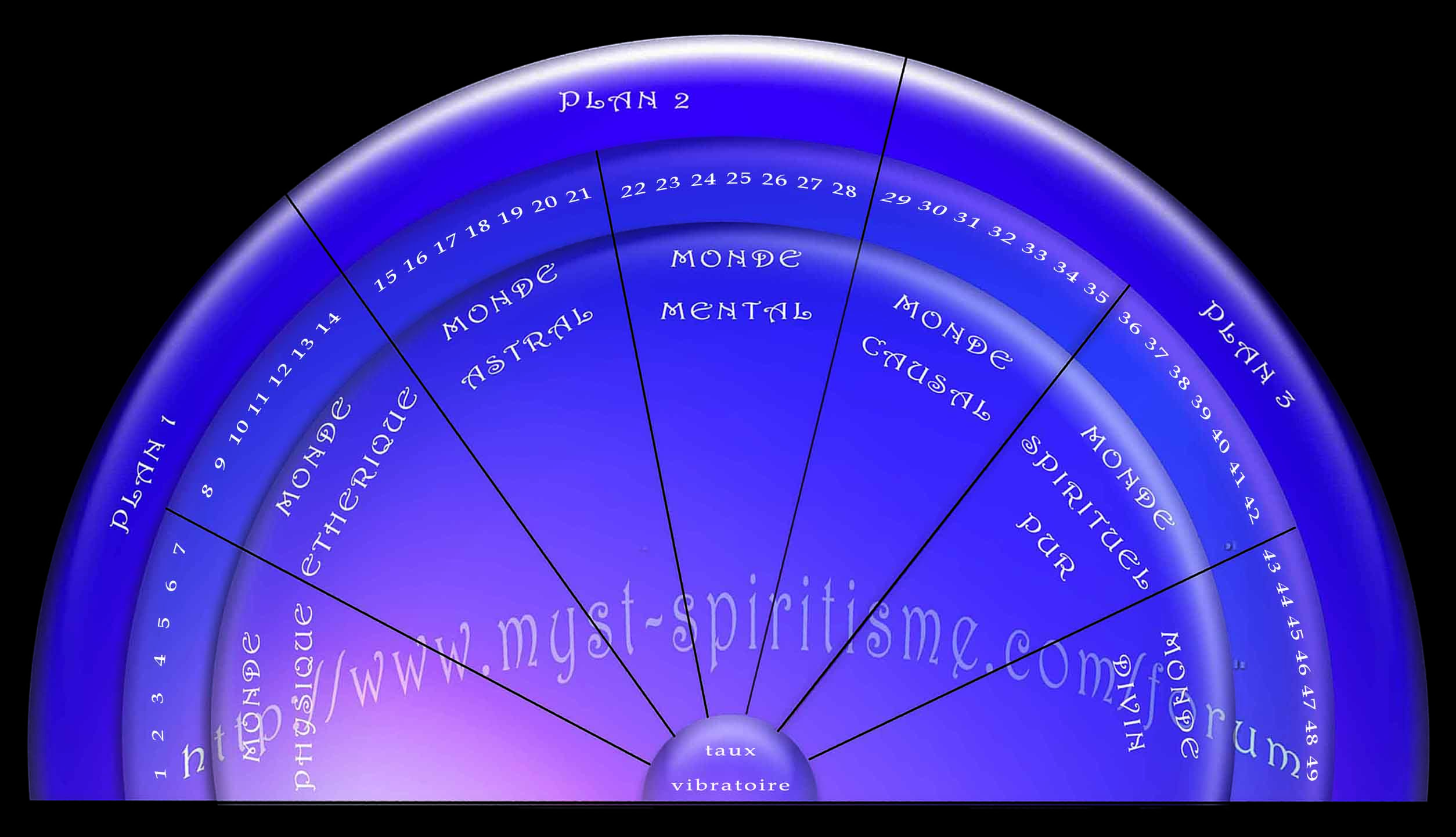 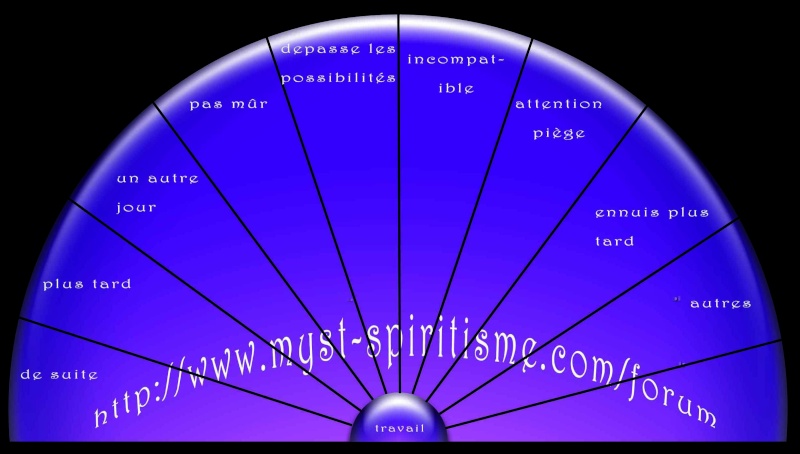 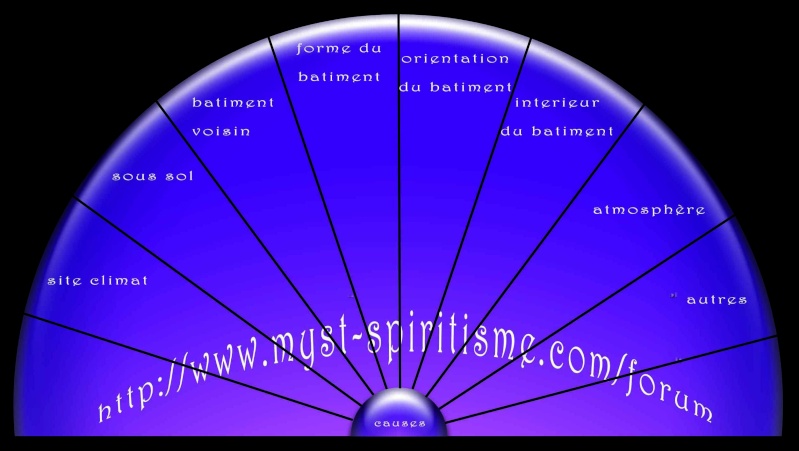 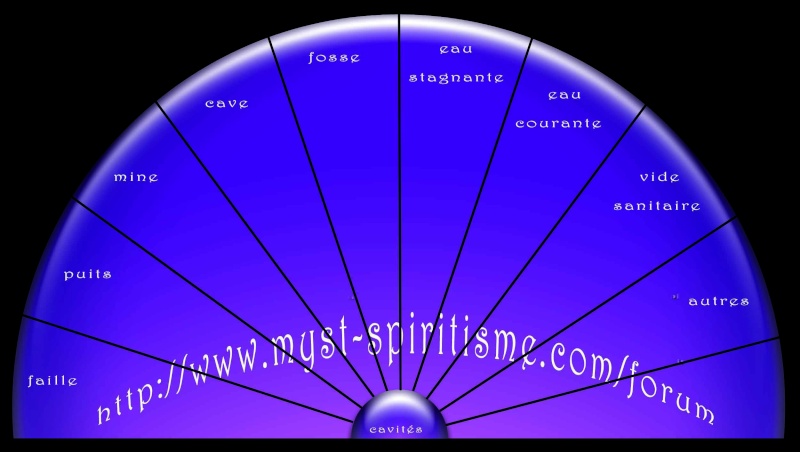 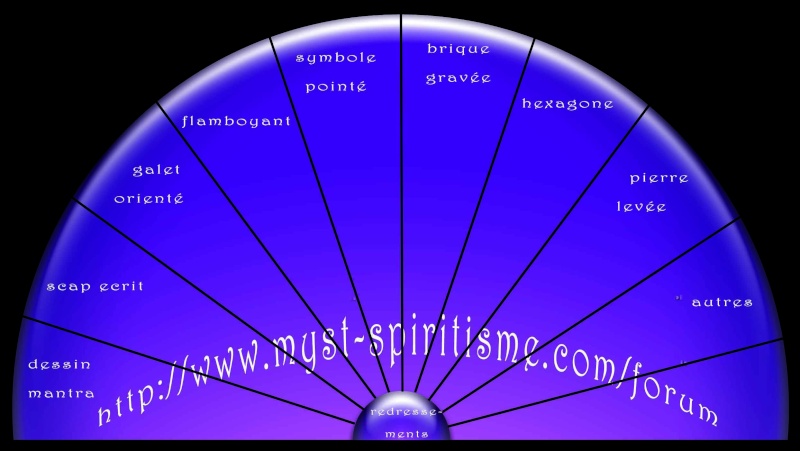 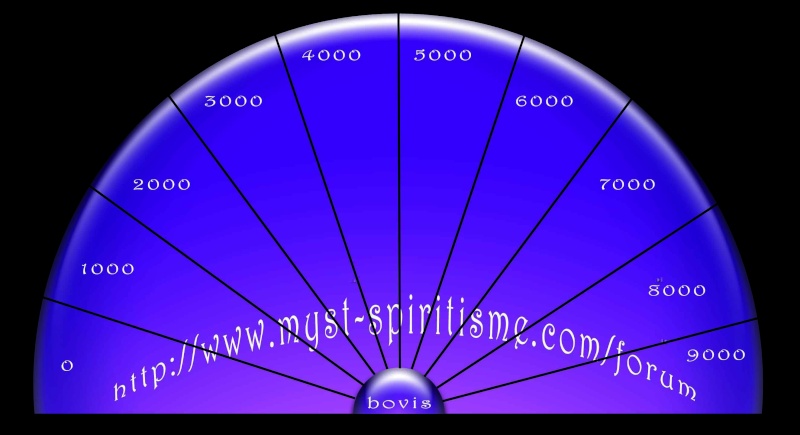 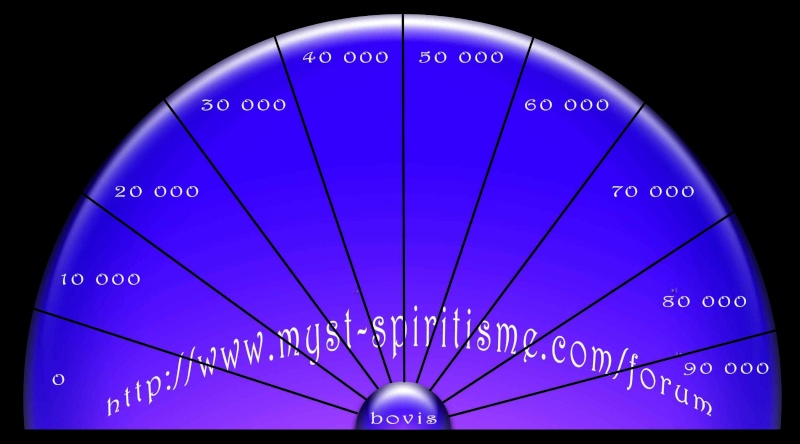 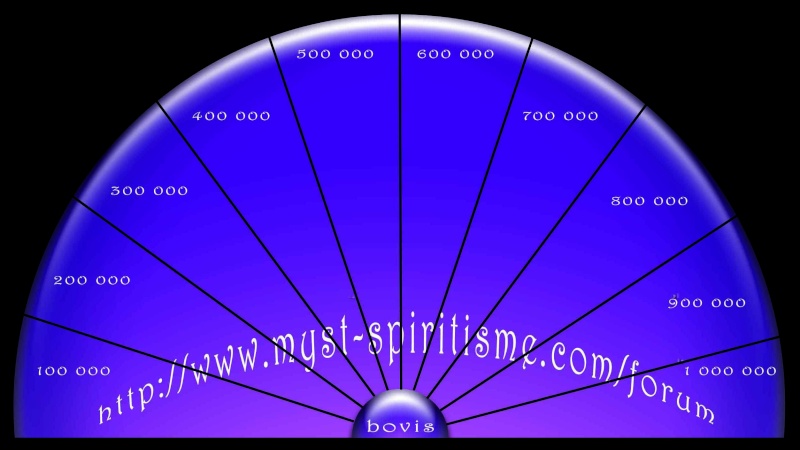 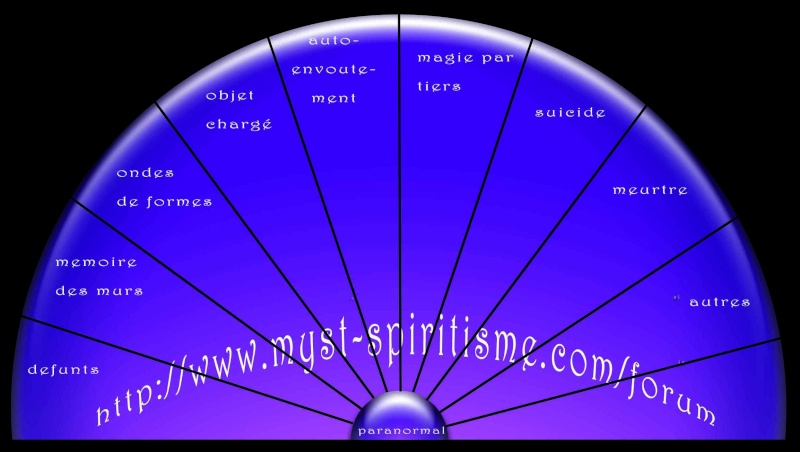 Pour ceux qui veulent créer leurs propres cadrans :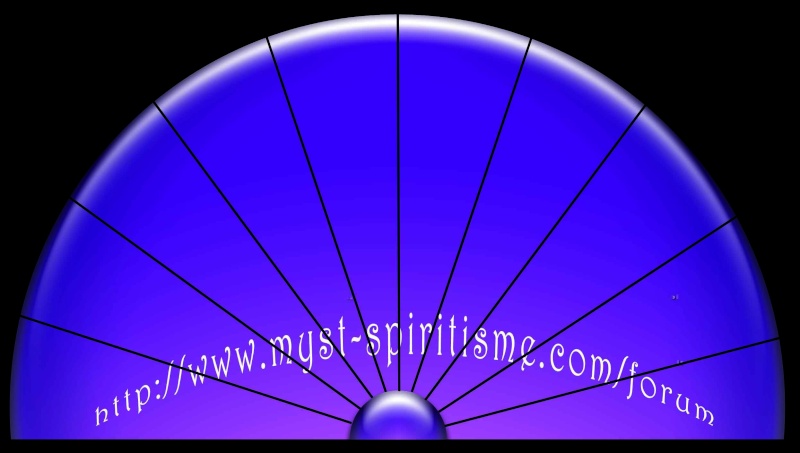 